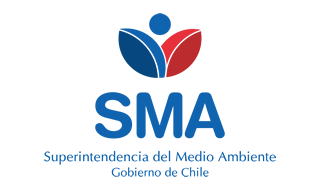 
INFORME DE FISCALIZACIÓN AMBIENTAL
Normas de Emisión
PTAS LA ISLITA - ISLA DE MAIPO 
DFZ-2020-2059-XIII-NE


Fecha creación: 03-12-2020

1. RESUMEN
El presente documento da cuenta del informe de examen de la información realizado por la Superintendencia del Medio Ambiente (SMA), al establecimiento industrial “PTAS LA ISLITA - ISLA DE MAIPO”, en el marco de la norma de emisión NE 90/2000 para el reporte del período correspondiente entre ENERO de 2019 y DICIEMBRE de 2019.Entre los principales hallazgos se encuentran:  - No reportar todos los parámetros solicitados- No reportar con la frecuencia por parámetro solicitada- Exceder Caudal- Parámetros superan la norma- No reportar el remuestreo2. IDENTIFICACIÓN DEL PROYECTO, ACTIVIDAD O FUENTE FISCALIZADA
3. ANTECEDENTES DE LA ACTIVIDAD DE FISCALIZACIÓN
4. ACTIVIDADES DE FISCALIZACIÓN REALIZADAS Y RESULTADOS
	4.1. Identificación de la descarga
	4.2. Resumen de resultados de la información proporcionada
* En color los hallazgos detectados.
5. CONCLUSIONES
6. ANEXOS
RolNombreFirmaAprobadorPATRICIO WALKER HUYGHE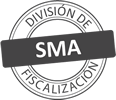 ElaboradorVERONICA ALEJANDRA GONZALEZ DELFINTitular de la actividad, proyecto o fuente fiscalizada:
COOP SERV ABAST DISTR AGUA POT ALCAN SANEAM AMBIENT STA

            MARGARITA LTDA
Titular de la actividad, proyecto o fuente fiscalizada:
COOP SERV ABAST DISTR AGUA POT ALCAN SANEAM AMBIENT STA

            MARGARITA LTDA
RUT o RUN:
84662500-3
RUT o RUN:
84662500-3
Identificación de la actividad, proyecto o fuente fiscalizada:
PTAS LA ISLITA - ISLA DE MAIPO 
Identificación de la actividad, proyecto o fuente fiscalizada:
PTAS LA ISLITA - ISLA DE MAIPO 
Identificación de la actividad, proyecto o fuente fiscalizada:
PTAS LA ISLITA - ISLA DE MAIPO 
Identificación de la actividad, proyecto o fuente fiscalizada:
PTAS LA ISLITA - ISLA DE MAIPO 
Dirección:
ISLA DE MAIPO, REGIÓN METROPOLITANA
Región:
REGIÓN METROPOLITANA
Provincia:
TALAGANTE
Comuna:
ISLA DE MAIPO
Motivo de la Actividad de Fiscalización:Actividad Programada de Seguimiento Ambiental de Normas de Emisión referentes a la descarga de Residuos Líquidos para el período comprendido entre ENERO de 2019 y DICIEMBRE de 2019Materia Específica Objeto de la Fiscalización:Analizar los resultados analíticos de la calidad de los Residuos Líquidos descargados por la actividad industrial individualizada anteriormente, según la siguiente Resolución de Monitoreo (RPM): 
- SMA N° 215/2018Instrumentos de Gestión Ambiental que Regulan la Actividad Fiscalizada:La Norma de Emisión que regula la actividad es: 
- 90/2000 ESTABLECE NORMA DE EMISION PARA LA REGULACION DE CONTAMINANTES ASOCIADOS A LAS DESCARGAS DE RESIDUOS LIQUIDOS A AGUAS MARINAS Y CONTINENTALES SUPERFICIALESPunto DescargaNormaTabla cumplimientoMes control Tabla CompletaCuerpo receptorN° RPMFecha emisión RPMPUNTO 1 CANAL FAJARDINONE 90/2000Tabla 1JULIOCANAL FAJARDINO 21519-02-2018Período evaluadoN° de hechos constatadosN° de hechos constatadosN° de hechos constatadosN° de hechos constatadosN° de hechos constatadosN° de hechos constatadosN° de hechos constatadosN° de hechos constatadosN° de hechos constatadosN° de hechos constatadosPeríodo evaluado1-23456789Período evaluadoInforma AutoControlEfectúa DescargaReporta en plazoEntrega parámetros solicitadosEntrega con frecuencia solicitadaCaudal se encuentra bajo ResoluciónParámetros se encuentran bajo normaPresenta RemuestraEntrega Parámetro RemuestraInconsistenciaEne-2019SISISISINOSINOSISINO APLICAFeb-2019SISISISINOSISINONO APLICANO APLICAMar-2019SISISISINOSISINO APLICANO APLICANO APLICAAbr-2019SISINOSINOSISISISINO APLICAMay-2019SISISISINONOSINO APLICANO APLICANO APLICAJun-2019SISISINONONOSINONO APLICANO APLICAJul-2019SISISINONOSISINO APLICANO APLICANO APLICAAgo-2019SISISISINOSISINO APLICANO APLICANO APLICASep-2019SISISISINOSISINO APLICANO APLICANO APLICAOct-2019SISISISINOSISISISINO APLICANov-2019SISISISINONOSISISINO APLICADic-2019SISISISINOSISINO APLICANO APLICANO APLICAN° de Hecho ConstatadoExigencia AsociadaDescripción del Hallazgo3Reportar todos los parámetros solicitadosEl titular no informa en su autocontrol la totalidad de los parámetros indicados en su programa de monitoreo, correspondiente al período: 
- PUNTO 1 CANAL FAJARDINO en el período 06-2019
- PUNTO 1 CANAL FAJARDINO en el período 07-20194Reportar con la frecuencia por parámetro solicitadaEl titular no informa en su autocontrol la totalidad de las muestras solicitadas para los parámetros indicados en su programa de monitoreo, correspondiente al período: 
- PUNTO 1 CANAL FAJARDINO en el período 01-2019
- PUNTO 1 CANAL FAJARDINO en el período 02-2019
- PUNTO 1 CANAL FAJARDINO en el período 03-2019
- PUNTO 1 CANAL FAJARDINO en el período 04-2019
- PUNTO 1 CANAL FAJARDINO en el período 05-2019
- PUNTO 1 CANAL FAJARDINO en el período 06-2019
- PUNTO 1 CANAL FAJARDINO en el período 07-2019
- PUNTO 1 CANAL FAJARDINO en el período 08-2019
- PUNTO 1 CANAL FAJARDINO en el período 09-2019
- PUNTO 1 CANAL FAJARDINO en el período 10-2019
- PUNTO 1 CANAL FAJARDINO en el período 11-2019
- PUNTO 1 CANAL FAJARDINO en el período 12-20195Exceder CaudalSe verificó excedencia en el volumen de descarga límite indicado en el programa de monitoreo, correspondiente al período: 
- PUNTO 1 CANAL FAJARDINO en el período 05-2019
- PUNTO 1 CANAL FAJARDINO en el período 06-2019
- PUNTO 1 CANAL FAJARDINO en el período 11-20196Parámetros bajo normaSe verifica la superación de los límites máximos normativos y el respectivo nivel de tolerancia establecido en la norma de emisión, correspondiente al período: 
- PUNTO 1 CANAL FAJARDINO en el período 01-20197Informar el remuestreoEl titular no reporta la muestra adicional o remuestreo exigido por exceder el límite máximo establecido de algunos parámetros, correspondiente al período: 
- PUNTO 1 CANAL FAJARDINO en el período 02-2019
- PUNTO 1 CANAL FAJARDINO en el período 06-2019N° AnexoNombre AnexoNombre archivo1Memorándum Derivación DSC N° 1/2020Memorándum Derivación DSC N° 1/2020.pdf2Anexo Informe de Fiscalización - Informes de EnsayoAnexo Informes de Ensayo PTAS LA ISLITA - ISLA DE MAIPO.zip3Anexo Informe de Fiscalización - Comprobante de EnvíoAnexo Comprobante de Envío PTAS LA ISLITA - ISLA DE MAIPO.zip4Anexo Informe de FiscalizaciónAnexo Datos Crudos PTAS LA ISLITA - ISLA DE MAIPO.xlsx